Make Firm Our Steps SongMusic by Joe CroneMake firm our steps x 2O Lord x 2In Thy path x 2And strengthen Thou x 2Our hearts x 2In Thine obedience (sung together)Make firm our steps x 2O Lord! x 2Make firm our steps x 2O Lord! x 2Make firm our steps x 2O Loooooooooord! (sung together)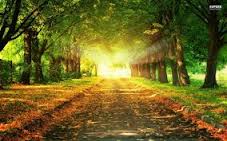 